Give the examples of cultural differences in communication between countries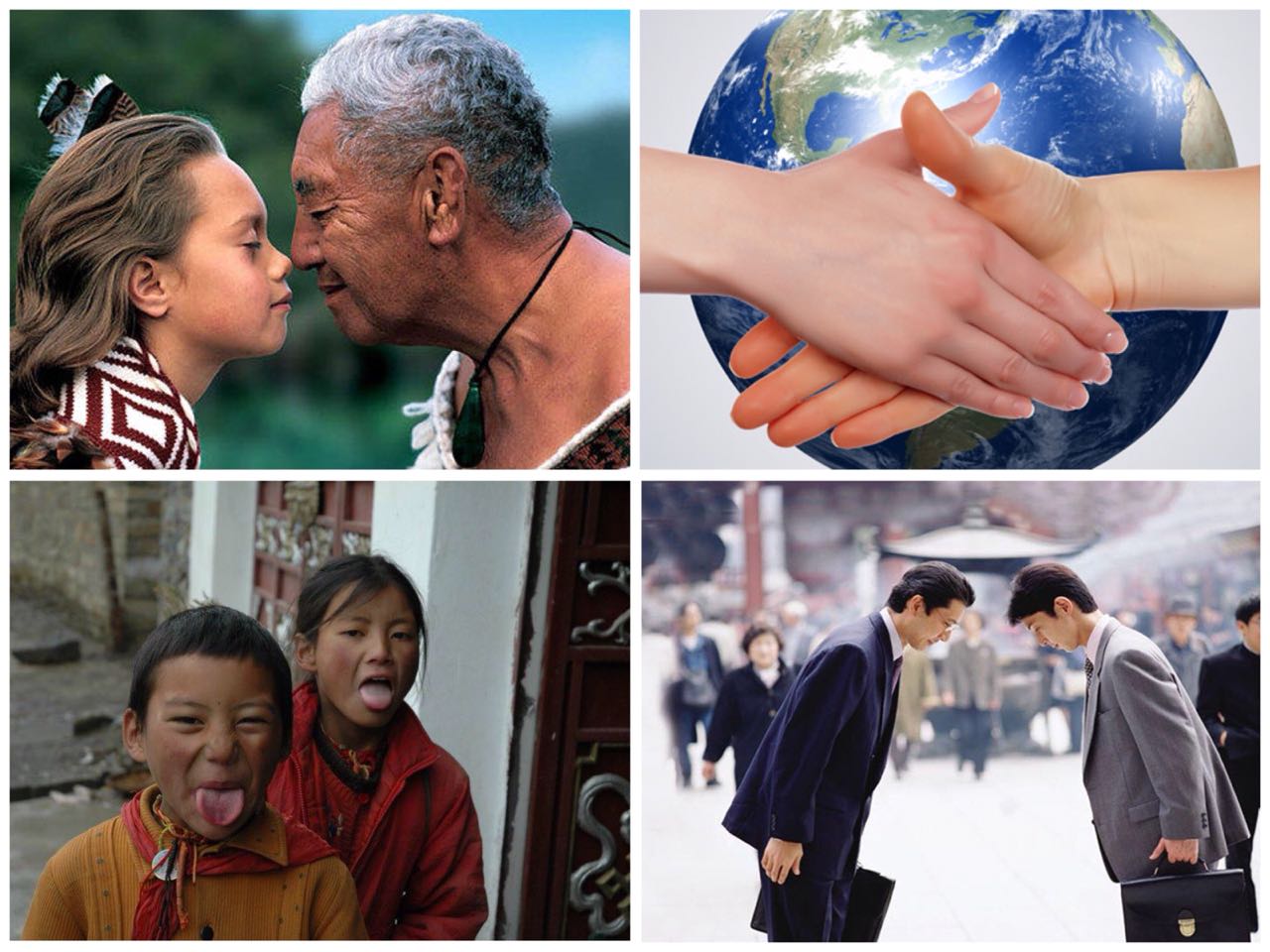 Model: Russian people usually shake hands when greeting, Japanese greet each other by bowing.VOCABULARY Keeping in touch with foreign contactsRead the common internet terms below:Write definitions of four terms you know.Model: browser – this is a program like Internet Explorer that makes it possible for you to look at and read documents on the Internet.Do keep in touch.I’ll keep your informed of our activities.Do keep me informed of any new developmentPerhaps I could send you more detailed information?I’ll send you the samples as soon as possibleI’ll work on those figures you gave me and come back to you on them.I’ll come back to you means: I’ll contact you (not I’ll visit you)Perhaps next time I’m in the area I could pay you a visit?I’ll pay you a visit means: I will visit you.Drop me a line if anything new comes inI’ll drop you a line means: I will write you.I’d like to think about what we’ve said and drop you a line.Keep the door open.Keep the door open means: To make further contact possible.Keep me in the picture!Keep me in the picture means: Keep me informed.Spam     virus     password     chatroom     firewall     mailing list cookie     encryption     hacker     portal     homepage       browser